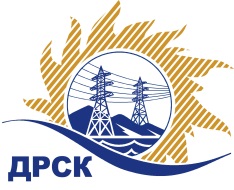 Акционерное Общество«Дальневосточная распределительная сетевая  компания»Протокол № 449/УКС-ВПЗаседания закупочной комиссии по выбору победителя по открытому  запросу цен на право заключения договора: «Мероприятия по строительству и реконструкции  для  технологического присоединения потребителей    (в том числе ПИР) на территории СП ЦЭС для нужд филиала "ХЭС" (г. Хабаровск, ул. Янтарная; с/т «Заря», г. Хабаровск ст «Ветеран», ст «Березка», ст «Дальэнергомаш 1», с/т «Росбакалея», сдт «Арсеналец»,   с. Дормидонтовка, с. Гродеково, ст «МК-39», с. Мичуринское, ст «Фронтовик»)» закупка  2067 р.2.1.1. ГКПЗ 2017 г.СПОСОБ И ПРЕДМЕТ ЗАКУПКИ: Открытый запрос цен «Мероприятия по строительству и реконструкции  для  технологического присоединения потребителей    (в том числе ПИР) на территории СП ЦЭС для нужд филиала "ХЭС" (г. Хабаровск, ул. Янтарная; с/т «Заря», г. Хабаровск ст «Ветеран», ст «Березка», ст «Дальэнергомаш 1», с/т «Росбакалея», сдт «Арсеналец»,   с. Дормидонтовка, с. Гродеково, ст «МК-39», с. Мичуринское, ст «Фронтовик»)»  закупка 2067Планируемая стоимость лота в ГКПЗ АО «ДРСК» составляет: 4 923 937,00  руб. без учета НДС.ПРИСУТСТВОВАЛИ: члены постоянно действующей Закупочной комиссии АО «ДРСК»  2-го уровня.ВОПРОСЫ, ВЫНОСИМЫЕ НА РАССМОТРЕНИЕ ЗАКУПОЧНОЙ КОМИССИИ: О  рассмотрении результатов оценки заявок Участников.О признании заявок соответствующими условиям Документации о закупкеОб итоговой ранжировке заявокО выборе победителя открытого электронного запроса цен.РЕШИЛИ:ВОПРОС 1 «О рассмотрении результатов оценки заявок Участников»Признать объем полученной информации достаточным для принятия решения.Принять цены, полученные на процедуре вскрытия конвертов с заявками участников.ВОПРОС 2 «О признании заявок соответствующими условиям Документации о закупке»Признать заявки Общество с ограниченной ответственностью «Амур-ЭП» (680032, Российская Федерация, Хабаровский край, Хабаровск, 60-летия Октября пр-кт, 128а), Акционерное общество «Востоксельэлектросетьстрой»   (680042, Российская Федерация, Хабаровский край, Хабаровск, Тихоокеанская ул, 165)   соответствующими условиям Документации о закупке и принять их к дальнейшему рассмотрению.ВОПРОС 3 «Об итоговой ранжировке заявок»Утвердить итоговую ранжировку заявок:ВОПРОС  4 «О выборе победителя открытого   запроса цен»Признать победителем открытого запроса цен  ««Мероприятия по строительству и реконструкции  для  технологического присоединения потребителей    (в том числе ПИР) на территории СП ЦЭС для нужд филиала "ХЭС" (г. Хабаровск, ул. Янтарная; с/т «Заря», г. Хабаровск ст «Ветеран», ст «Березка», ст «Дальэнергомаш 1», с/т «Росбакалея», сдт «Арсеналец»,   с. Дормидонтовка, с. Гродеково, ст «МК-39», с. Мичуринское, ст «Фронтовик»)» участника, занявшего первое место в итоговой ранжировке по степени предпочтительности для заказчика Общество с ограниченной ответственностью «Амур-ЭП» (680032, Российская Федерация, Хабаровский край, Хабаровск, 60-летия Октября пр-кт, 128а): на условиях:  Цена 4 915 000,00 руб.  без НДС  (5 799 700,00 руб. с НДС). Срок выполнения работ: с момента заключения договора до 31.08.2017г.  Условия оплаты: в течение 30 (тридцати) календарных дней с даты подписания справки о стоимости выполненных работ КС-3 – на основании счета, выставленного Подрядчиком. Гарантийные обязательства: Гарантия на своевременное и качественное выполнение работ, а также на устранения дефектов, возникших по нашей  вине,  составляет 60 месяцев.Исп. Ирдуганова И.Н.397-147irduganova-in@drsk.ru Благовещенск ЕИС № 31705045319« 25 »  мая 2017 г.№Наименование участника и его адресЦена  заявки на участие в запросе цен1Общество с ограниченной ответственностью «Амур-ЭП» (680032, Российская Федерация, Хабаровский край, Хабаровск, 60-летия Октября пр-кт, 128а)Заявка, подана 03.05.2017 г.  в 10:31Цена 4 915 000,00 руб.  без НДС  (5 799 700,00 руб. с НДС)2Акционерное общество «Востоксельэлектросетьстрой»   (680042, Российская Федерация, Хабаровский край, Хабаровск, Тихоокеанская ул, 165)Заявка, подана 11.05.2017 г.  в 02:40Цена 4 923 937,00  без НДС  (5 810 245,66  руб. с НДС)Место в итоговой ранжировкеНаименование участника и его адресЦена заявки на участие в закупке, руб. без учета НДССтрана происхождения1 местоОбщество с ограниченной ответственностью «Амур-ЭП» (680032, Российская Федерация, Хабаровский край, Хабаровск, 60-летия Октября пр-кт, 128а) 4 915 000,00РФ2 местоАкционерное общество «Востоксельэлектросетьстрой»   (680042, Российская Федерация, Хабаровский край, Хабаровск, Тихоокеанская ул, 165)4 923 937,00РФОтветственный секретарь Закупочной комиссии: Елисеева М.Г. _____________________________